Kế hoạch hoạt động giáo dục cho trẻ 5-6tuổi trong thời gian nghỉ dịch COVID(Thời gian từ 22/2 – 26/2/2021)Lưu ý:- Cách xem video: Bước 1. Máy tính, điện thoại, ipad được kết nối internetBước 2. Mở trình duyệt web Google Chrome (hoặc Cốc cốc, firefox, internet explorer, brave...)Bước 3. Coppy (Ctrl+C) đường Link sau đó paste (Ctrl+V) vào trang mục tìm kiếm của trang web đã mở và ấn Enter. PHIẾU BÀI TẬP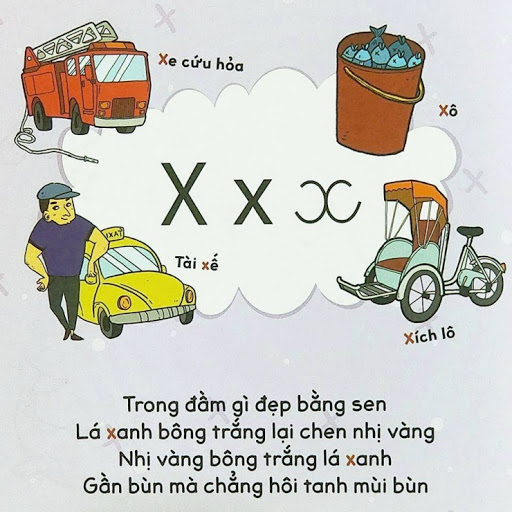 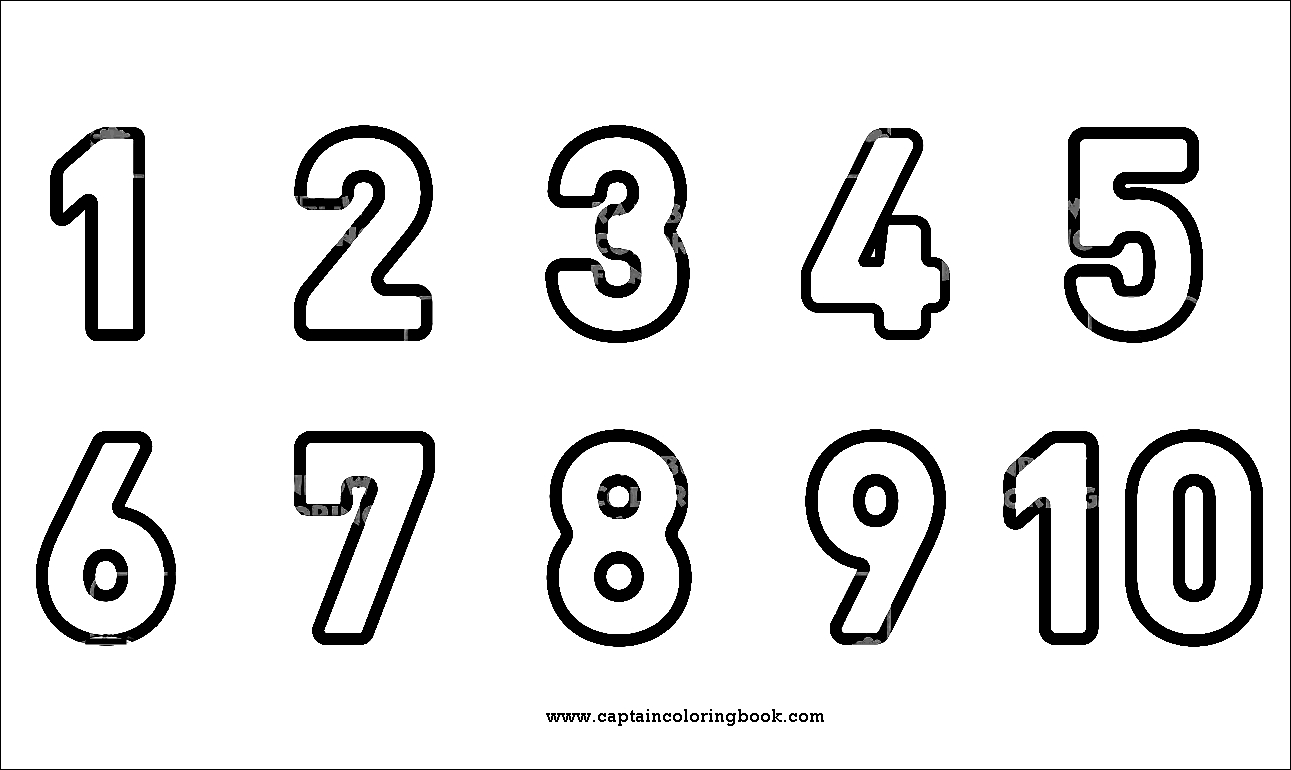 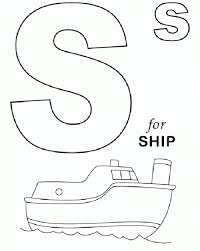 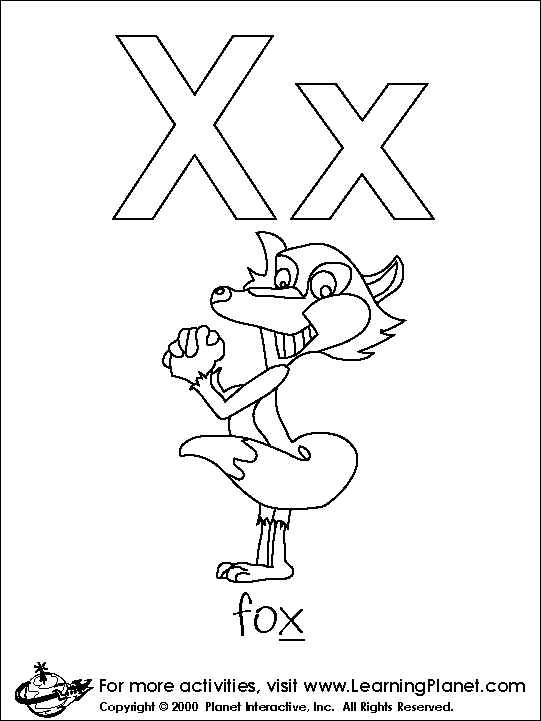 TTĐường linkTên hoạt độngThứ 2 22/02/2021Cô Hà quayĐọc sách vì sao phải đeo khẩu trang?Thứ 323/02/2021https://www.youtube.com/watch?v=fpnlF8xoBQ4Kỹ năng nạo củ quảThứ 424/02/2021https://www.youtube.com/watch?v=GhfGRSmzehAÂm nhạc: Vỗ tay theo tiết tấu phối hợp bài hát: những con đường em yêuThứ 525/2/2021https://www.youtube.com/watch?v=2UQLkqu_FWEHoạt động làm quen với Toán:Số 9Thứ 626/02/2021https://www.youtube.com/watch?v=NdGtE2c-oTITạo hình:Vẽ ngã tư đường phố 